Home LearningYear Group:  4                                                      Week Beginning:            23rd March 2020ReadingRead for 20 minutes daily                                                                                            (Record in reading record books)EnglishCan you write your own adventure story for your teacher to read when you get back? Remember your writing targets as you write!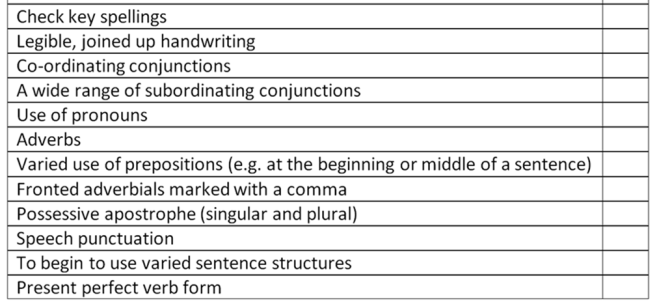                                                                   (Write into blue homework books)Maths  Complete  IXL  Decimals CC1- CC16  Complete Purple mash  -   Comparing & Ordering DecimalsRounding SpreadsheetComparing decimalsComplete ‘Maths frame times table check’ and record your result in the blue homework book                                                                  (Pupil Log in is in your reading record books)Spellings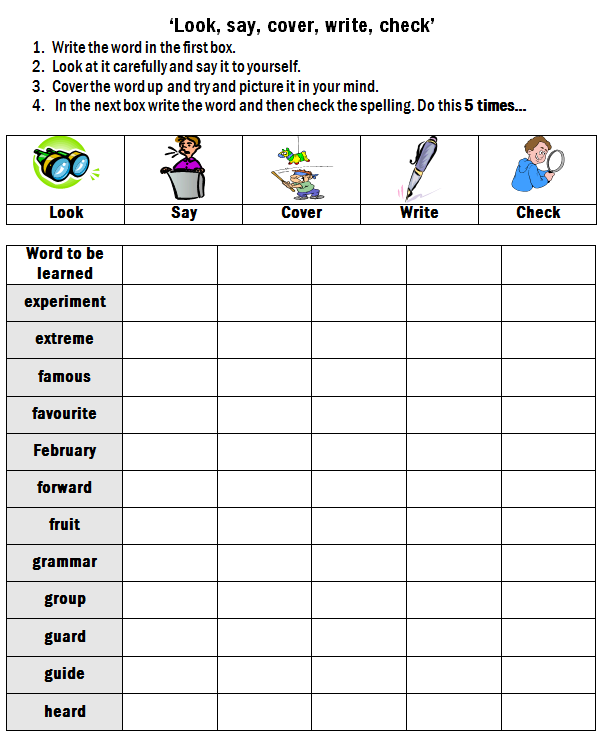 Re write these spellings into your homework  bookUse 5 of these spellings to write new sentencesPunctuation and GrammarComplete on Purple mash - Word combinations                                                          (Pupil Log in is in your reading record books)Complete these suffixes into the blue homework book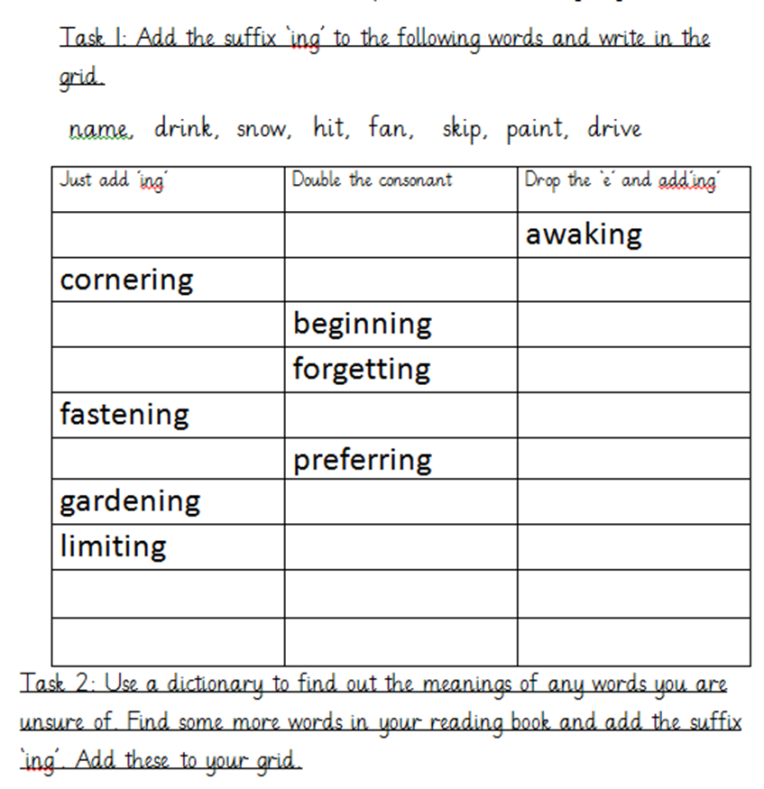 IPC/ScienceGo on to www.purplemash.comUse your login to complete any 2Dos that have been set by your teacher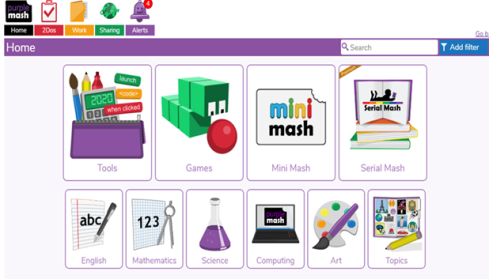 1)	 Rainforest Habitats                      2)  Sound SlideshowGermanChildren should practice the learned German vocabulary in Linguascope. To access these resources, please follow the steps below:  1.    CONNECT:     www.Linguascope.com2.    LOG IN:         valley1           Password: 20twentyPlease log in to Elementary Level and practice the following topics:1. Hallo 2 Wie geht's? 